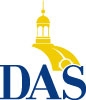 Request for Adaptive Google SoftwareSupervisor:Give a copy of the completed form to the employee.Forward a copy of the completed form to the Google Team: googleiowa@iowa.gov. Forward the completed form to the agency’s Human Resources Associate (HRA).Section A: Employee Information(This section must be completed by the employee requesting an accommodation.)1.  Employee Name:2.  Work Location:3.  Work Phone Number:4.  Email Address:5.5.Description of requested accommodation:Utilize GASMO to access Google email and calendar.				Utilize GASMO to access Google email and calendar.				6.6.This accommodation is necessary because:Employee Signature DateSection B: Supervisor Information(This section must be completed by the supervisor of the employee requesting an accommodation prior to submission to a medical provider.)1.  Supervisor’s Name:2.  Work Location:3.  Work Phone Number:4.  Email Address:5.  Date Request Received from Employee:6.6.6.Supervisor’s comments/recommendations on employee requests, and list of accommodations already provided to the employee, if applicable:7.7.7.Approved:            Not Approved:    Approved:            Not Approved:    Signature (Supervisor)DateHuman Resources Associate:If approved, create a 269 P1. Keep this form and any attachments in a confidential file that is kept separate from the employee’s personnel file.  